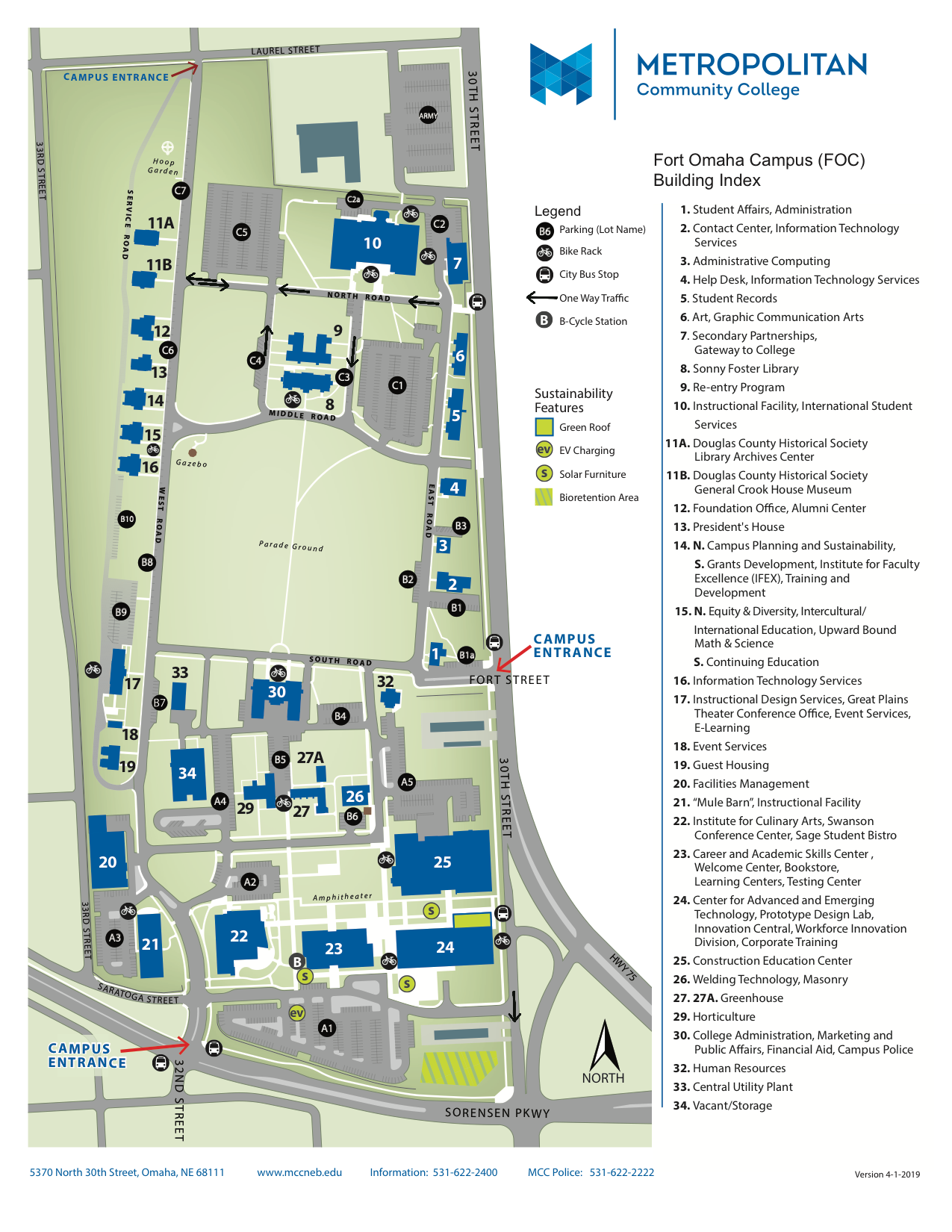 Starting Monday, September 30th meet at Metro Fort Campus Culinary Arts buildingBuilding #22 – Institute for Culinary Arts